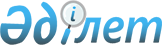 О внесении изменений в постановление Правительства Республики Казахстан от 30 марта 2009 года № 428
					
			Утративший силу
			
			
		
					Постановление Правительства Республики Казахстан от 9 декабря 2010 года № 1338. Утратило силу постановлением Правительства Республики Казахстан от 26 октября 2018 года № 683 (вводится в действие со дня его первого официального опубликования)
      Сноска. Утратило силу постановлением Правительства РК от 26.10.2018 № 683 (вводится в действие со дня его первого официального опубликования).
      Правительство Республики Казахстан ПОСТАНОВЛЯЕТ:
      1. Внести в постановление Правительства Республики Казахстан от 30 марта 2009 года № 428 "Об утверждении ставок сбора за государственную регистрацию прав на недвижимое имущество и сделок с ним, производимую в ускоренном порядке" (САПП Республики Казахстан, 2009 г., № 17, ст. 149) следующие изменения:
      в ставках сбора за государственную регистрацию прав на недвижимое имущество и сделок с ним, производимую в ускоренном порядке, утвержденных указанным постановлением:
      в графах 3 и 4:
      в строке, порядковый номер 1:
      в подпункте 1) цифры "28" и "40" заменить цифрами "5" и "15";
      в подпункте 2) цифры "35" и "50" заменить цифрами "15" и "20";
      в подпункте 3) цифры "14" и "20" заменить цифрами "4" и "8";
      в абзацах втором, третьем, четвертом, пятом подпункта 4) цифры "35" и "50", "38" и "55", "42" и "60", "45" и "65" заменить соответственно цифрами "20" и "30", "22" и "32", "30" и "40", "35" и "45";
      в строках, порядковые номера 2, 3, 4, 5, 6, 7, 8, 9, цифры "28" и "40" заменить цифрами "5" и "15".
      2. Настоящее постановление вводится в действие со дня первого официального опубликования.
					© 2012. РГП на ПХВ «Институт законодательства и правовой информации Республики Казахстан» Министерства юстиции Республики Казахстан
				
      Премьер-Министр
Республики Казахстан

К. Масимов
